Министерство образования и науки Российской ФедерацииОрганизация дополнительного профессионального образования частное учреждение «Новороссийский специализированный институт подготовки кадров»ОДПО ЧУ «Новороссийский специализированный институт подготовки кадров»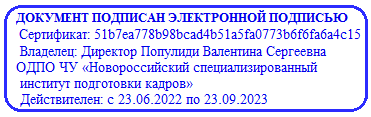  «УТВЕРЖДАЮ»                                                                                                                                                                                                                Директор В.С. Популиди                                                                                                                                                                                                                                                                                                                                                                                                                                                              «16» февраля 2022 г.УЧЕБНЫЙ ПЛАНДОПОЛНИТЕЛЬНОГО ОБРАЗОВАНИЯ«ОЗДОРОВИТЕЛЬНОГО МАССАЖА»Цель: Профессиональная переподготовка Срок обучения: 4 недели Форма обучения: очная№п/пРазделы, темыТеорияПрактикаВсего часовКонтроль1. Общая часть.88зачёт2.Анатомо-физиологические основы массажа66зачёт3.Основные принципы массажа.44зачёт4.Действие массажа на организм.66зачёт5.Основные приемы массажа.81220зачёт6.Массаж отдельных областей тела.9918зачёт7.Основы точечного массажа.4610зачёт8.Основные виды массажа.81422зачёт9.Квалификационный экзамен224оценкаВсего:554398